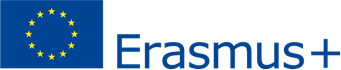 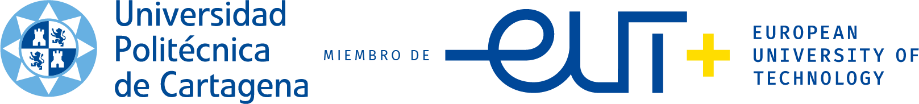 FORMULARIO DE SOLICITUD DE BECAPrograma ERASMUS+ Prácticas DATOS DEL ESTUDIANTEAPELLIDOS: ........................................................................................... NOMBRE: ...............................................................................................D.N.I.: ......................................................................................................TELÉFONO: ...........................................................................................E-MAIL: ..................................................................................................TITULACIÓN: .........................................................................................CURSO: .................................................................................................REQUISITOSPresento acreditación de mi nivel de idioma		He presentado acreditación en otros procesos anterioresSolicito prueba a servicio.idiomas@upct.es antes del 5 / 12 / 2023No tengo un nivel mínimo de B1 en inglés ¿Adjuntas carta de aceptación? SíNo   ¿Eres alumno con necesidades especiales?SíNo 		PRESENTACIÓN DE SOLICITUDESUna vez cumplimentado deberá ser enviado por correo electrónico a Tati Portela: tati.portela@upct.esTeléfono: 968 32 54 37